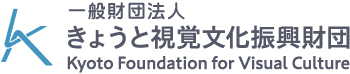 連続講座受講申込書ご注意継続の方は、変更がなければ、お名前と支払い方法のみご記入ください。支払い方法につきましては、該当するところにチェック（☑）を入れてください。財団からの連絡をご希望の方は、該当するところにチェック（☑）を入れてください。一度お支払いいただいた受講料は返金できません。ご注意ください。事務局記入欄個人情報は、法令に基づいて適切に管理します。この受講申込書にご記入いただいた個人情報は、受講証の発送やご連絡に使用するものとし、その他の目的には使用いたしません。フリガナ氏　名住　所 〒Email  Tel.    Fax.支払方法 □郵便振替　　　　　　　　　　　 □銀行振込　　　　　　　　　　　申込区分 □新　　規                □継　　続（受講証No.　　　　　　）連絡希望 □友の会     □展覧会    □講演会      □研究会受講証No.受付印入 金 日　　　年　　　月　　　日　　　年　　　月　　　日　　　年　　　月　　　日受付印発　行 日　　　年　　　月　　　日　　　年　　　月　　　日　　　年　　　月　　　日受付印登 録 者決　裁受付印